Spellings week beginning 13.3.23For 17.3.23Group A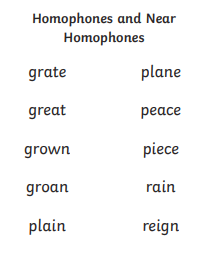 